بسمه تعالی دانشکده علوم پزشکی اسد آبادبیمارستان قائم عج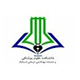 آیین نامه داخلی  پوشش حرفه ای در فضای آموزشیویژه اعضای هیئت علمی و دانشجویانتهیه و تدوین: معاونت آموزشی بیمارستان قائم با همکاری دانشکده علوم پزشکی اسد آبادپاییز 1400مقدمه  بی گمان درهرکشوری معیارهای های قانونی وشرعی وعرفی ویژه ای وجود دارد وسازمانها و دستگاههای متبوع برای پیش برد بهتراهداف خویش می تواند ضوابط ومقررات درون سازمانی خاصی را تنظیم وبه مرحله ی اجرا درآورند. یکی ازمواردی که درپاره ای ازکشورها و از جمله کشور ایران مورد عنایت ویژه وتابع مقررات خاصی است، نحوه ی پوشش دانشجویان درمحیط های آموزشی است. درجامعه ی ما که قوانین آن برگرفته از اسلام و قرآن است وعرف وآداب ملی ومذهبی ما نیز دارای پایه های مستحکمی است، پوشش ظاهری افراد به خصوص درمحیط های آموزشی و بالینی از ارزش واهمیت قابل توجهی برخورداراست و رعایت آن  ازیک سو بیانگر احترام گذاشتن به قوانین ومقررات ملی ومذهبی است ؛ وازسویی دیگر به ایجاد فضایی آرام ومناسب با اهداف آموزشی کمک می کند و همچنین به ارائه ی تصویری مثبت ازاخلاق حرفه ای منجر می گردد. بنابراین برای فراهم نمودن محیطی آرام و هماهنگ با آرمان های علمی واعتقادی در بیمارستان، آئین نامه ی"پوشش مناسب و اخلاق حرفه ای" دانشجویان دانشکده علوم پزشکی اسد آباد به شرح ذیل ابلاغ می گردد. منظورازمحیط آموزشی دراین آئین نامه ، شامل فضا های آموزشی در بخش های بالینی و غیر بالینی  بیمارستان و محیط های عمومی نظیر سلف سرویس ، حیاط، بوفه و ... می باشد. بخش اول:  کلیاتاعضای هیئت علمی و دانشجویان محترم دانشکده علوم پزشکی اسدآباد برای ورود به محیط های آموزشی بیمارستان ملزم به رعایت واجرای این آئین نامه می باشند.مقررات کلی در محیط کارآموزی:رعایت نظم و انضباط در ساعت  ورود و خروج کارآموزی (ساعت حضور در کارآموزی 45/7 الی 30/12در شیفت صبح و 45/13 الی 30/18 در شیفت عصر می باشد). دانشجویان عرصه طبق مقررات شیفتی بیمارستان ملزم به حضور در بخش ها می باشند.2- ارائه خدمات درمانی- مراقبتی در بخش مربوطه با نظر مربی3- دانشجو بدون رعایت یونیفرم مقرر اجازه حضور در کارآموزی را ندارد و جلسه مذکور غیبت محسوب خواهد شد.4- در کارآموزی های بخش های ICU، سوختگی و اتاق عمل دانشجو موظف است چند روز قبل از شروع کارآموزی خود جهت دریافت یونیفرم سبز و دمپایی به آموزش مراجعه نماید. نداشتن یونیفرم مذکور در روز اول کارآموزی این بخش ها به هیچ عنوان قابل قبول نبوده و منجر به ثبت غیبت برای دانشجو خواهد شد.5- برگزاری هرگونه کارآموزی جبرانی بدون اطلاع توسط مربی به آموزش و تایید آموزش ممنوع است.6- عدم استفاده از زیورآلات به دلیل انتقال عفونت (استفاده از ساعت مچی و یک حلقه ساده مجاز است).7- عدم استفاده از عطریات با بوی تند به دلیل ایجاد حساسیت تنفسی در مددجویان.9- همراه داشتن تلفن همراه در بالین ممنوع است و تنها درصورت موافقت مربی، تلفن باید همواره silent باشد.11- استفاده از تلفن همراه در بخش های مراقبت ویژه به دلیل ایجاد اختلال در دستگاه ها ممنوع است.12- عکسبرداری و فیلمبرداری از زخم و ... مددجویان ممنوع است.13- عدم خوردن، آشامیدن، جویدن آدامس و استعمال دخانیات حین کارآموزی و حضور در بالین.14- عدم تجمع و ایجاد سروصدا و بلند خندیدن در محیط بهداشتی- درمانی بصورت دور از شأن دانشجویی و حرفه ایاصول اخلاقی در کارآموزی 1- احترام به مددجو و حفظ آسایش وی 2- رعایت بهداشت و سلامت فردی و کنترل عفونت3- انجام منظم وظایف حرفه ای محوله بطور صحیح و به بهترین وجه4- رعایت شأن دانشجویی و حرفه ای5- رعایت عدالت در مراقبت و عدم زیان رساندن به مددجو و مرکز بهداشتی- درمانی6- برقراری روابط بین فردی حرفه ای و رعایت اخلاق و شئونات اسلامی با مددجو، مربی، همکلاسی ها و کارکنان تیم درمانی- مراقبتی7- رعایت احترام به مربی و استاد و کارکنان تیم درمانی- مراقبتی8- حمایت حرفه ای از همکلاسی ها و عدم ذکر ایراد آنها در حضور مددجو و کارکنان تیم درمانی- مراقبتیبخش دوم :پوشش مناسب دانشجویانالف- پوشش ظاهری خانمها در محیط کارآموزی1- روپوش سفید تمیز با بلندی و گشادی متعارف و عدم استفاده از روپوش های تنگ و کوتاه و نازک.2- مقنعه بلند تمیز با رعایت حجاب و عدم بیرون گذاشتن  مو از مقنعه (رشته پرستاری: مقنعه سرمه ای- سایر رشته ها: مقنعه مشکی)3- نصب اتیکت شناسایی دانشجو (در سمت چپ مقنعه یا بازوی چپ روپوش) الزامی است.4- شلوار پارچه ای تمیز با گشادی متعارف (شلوار تنگ و جین ممنوع است) (رشته پرستاری: سرمه ای- سایر رشته ها: مشکی)5- کفش مشکی جلو بسته و پاشنه کوتاه (پوشیدن جوراب الزامی است) 6- عدم استفاده از لوازم آرایش بصورت دور از شأن دانشجویی و حرفه ای. پوشش ظاهری آقایان در محیط کارآموزی1- روپوش سفید تمیز با بلندی و گشادی متعارف (بستن دکمه های روپوش الزامی است)2- عدم استفاده از پیراهن تنگ و چسبان با رنگ های دور از شأن دانشجویی و حرفه ای.3- نصب اتیکت شناسایی دانشجو (در سمت چپ روپوش روی سینه یا بازوی چپ روپوش) الزامی است.4- شلوار پارچه ای تمیز مشکی یا سرمه ای با گشادی متعارف (شلوار تنگ و جین ممنوع است)5- کفش مشکی جلو بسته (پوشیدن جوراب الزامی است) 6- موهای سر و صورت کوتاه و مرتب و عدم آرایش موها بصورت دور از شأن دانشجویی و حرفه ای.بخش سوم : موارد متفرقه1-ازاستعمال انواع دخانیات درمحیط های آموزشی وبالینی باید پرهیزشود.2-درزمان حضوردر بخش های بالینی، کلاسهای درس ، سالن های کنفرانس وکتابخانه  ، تلفنهای همراه باید در حالت سکوت باشند.3-رعایت ادب نفس واخلاق حرفه ای به ویژه فروتنی وبرخورد مناسب با همکاران ضروری وستودنی است.فصل چهارم: نظارت براجرا وپیگیری موارد تخلف ازآئین نامه1- نظارت بررعایت اصول این آئین نامه در بیمارستان برعهده معاونت آموزشی بیمارستان می باشد.2-به افرادی که اخلاق حرفه ای ومواد این آئین نامه را رعایت نکنند، تذکرات لازم ارائه ودرصورت اصرار برتکرارتخلف، فرد خاطی به شورای انضباطی دانشکده معرفی خواهد شد.